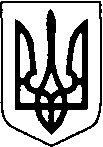 КОМУНАЛЬНЕ НЕКОМЕРЦІЙНЕ ПІДПРИЄМСТВО«РОЖИЩЕНСЬКИЙ  ЦЕНТР ПЕРВИННОЇ  МЕДИКО-САНІТАРНОЇ ДОПОМОГИ»РОЖИЩЕНСЬКОЇ МІСЬКОЇ РАДИвул.Коте Шилокадзе .Рожище, 45100,  тел./факс 2-22-86,                                                                      е-mail: roz.сpmsd@ukr.net, код ЄДРПОУ 38541660________________________________________________________________________________Пояснювальна записка до звіту про виконання фінансового плануКНП «Рожищенський ЦПМСД» за  I квартал 2024 рокуДо складу КНП «Рожищенський ЦПМСД» входить 7 амбулаторій загальної практики – сімейної медицини (3 міських – Рожищенська №1,  Рожищенська№2, Дубищенська та 4 сільських Доросинівська, Переспівська, Сокілська, Щуринська ), 6 фельдшерських пунктів. За ініціативою Рожищенської міської ради, Доросинівської та Копачівської сільських рад створено 17 медичних пунктів тимчасового базування для обслуговування сільського населення (Рожищенською міською радою – 7, Доросинівською сільською радою – 2, Копачівською сільською радою – 8.) В штаті КНП « Рожищенський ЦПМСД» станом  на  01.04.2024 р. зареєстровано  105,5  штатних одиниць  з них:-   лікарський персонал – 24,5 од.  -  молодші медичні спеціалісти – 51,0 од.-  молодший медичний персонал –8,75 од.-  адміністративно-управлінський та допоміжний персонал – 21,25 (в тому числі (спеціалісти) – 7,75 од).Фінансово-господарська діяльністьПідприємством на 2024 рік укладено наступні договори з Національною службою здоров’я України про медичне обслуговування населення за програмою медичних гарантій (зі змінами) на суму 25 375,9 тис.грн., а саме:-  18 січня 2024 року № 0000-9РНТ-M000 Первинна медична допомога;- 19 січня 2024 року №1354-E124-P000 Мобільна паліативна медична допомога дорослим і дітям (договір укладений на I квартал 2024 року); - 01 лютого 2024 року №2186-E124-P000 Супровід та лікування дорослих та дітей, хворих на туберкульоз, на первинному рівні медичної допомоги. Супровід і лікування дорослих та дітей з психічними розладами на первинному рівні медичної допомоги.За  I квартал 2024 року надходження коштів становить 9 170,5 тис. грн., основну дохідну частину підприємства складають надходження від реалізації медичних послуг згідно договорів з Національною службою здоров’я України про медичне обслуговування населення за програмою медичних гарантій та становлять 7 952,5 тис.грн. З місцевого бюджету за цільовими програмами надійшло  802,1 тис. грн., Операційна оренда активів ( компенсацій за комунальні платежі від орендарів) – 44,3 тис.грн. та виплата відсотків згідно депозиту 371,6 тис.грн. Надходження коштів за програмою медичних гарантійза пакетами медичних послуг за 2024 рікВикористання коштів за I квартал 2024 року за найменуваннями та джерелами фінансуванняСередня заробітна плата на штатну одиницю за I квартал 2024 року становить – 20,2 тис.грн. Керівник – 61,2 тис.грн. (в т.ч. 0,5 посади психотерапевта; 0,25 посади сімейного лікаря).Керівники структурних підрозділів –   37,2 тис.грн.;Лікарський персонал – 33,7 тис.грн.;Середній медичний персонал – 13,9 тис.грн.;Молодший медичний персонал – 11,6 тис.грн.;Інший персонал – 18,7 тис.грн.ВИКОРИСТАННЯ КОШТІВ  за I квартал 2024  року по   Рожищенській ТГ – 417,7 тис.грн.- 	оплата комунальних послуг та енергоносіїв, що споживаються комунальним некомерційним підприємством «Рожищенський  центр первинної медико-санітарної допомоги» Рожищенської територіальної громади, які знаходяться на території Рожищенської територіальної громади – 347,5 тис. грн.- 	відшкодування вартості лікарських засобів для лікування окремих захворювань відповідно до постанови Кабінету Міністрів України № 1303 «Про впорядкування безоплатного пільгового відпуск лікарських засобів за рецептами лікарів у разі амбулаторного лікування окремих груп населення» - 39,1 тис. грн.-	плата послуг (крім комунальних) відповідно до укладених договорів (відшкодування витрат за обслуговування котельні КП «Рожищенської багатопрофільної лікарні», вивіз побутових відходів Дубищенської АЗПСМ та інше)        - 31,1 тис. грн.ВИКОРИСТАННЯ КОШТІВ за I квартал 2024  року по Доросинівській та Копачівській ТГ – 384,4 тис.грн.- 	заробітна плата фельдшерських пунктів – 284,4 тис грн.- 	оплата комунальних послуг та енергоносіїв, що споживаються комунальним некомерційним підприємством «Рожищенський  центр первинної медико-санітарної допомоги» Рожищенської територіальної громади, які знаходяться на території Рожищенської територіальної громади – 99,5 тис. грн.- 	відшкодування вартості лікарських засобів для лікування окремих захворювань відповідно до постанови Кабінету Міністрів України № 1303 «Про впорядкування безоплатного пільгового відпуск лікарських засобів за рецептами лікарів у разі амбулаторного лікування окремих груп населення» - 0,5 тис. грн.Придбання основних засобів, інших необоротних матеріальних та нематеріальних активів за I квартал 2024  року за кошти НСЗУКондиціонер TCL TAC-12CHSD/TPG31I3AHB Ocarina Heat Pump Inverter R32 WI-FI   - 53,6 тис.грн. – 2 шт. (в тому числі монтажні роботи);   Комплект системи відеоспостереження – 25,9 тис.грн. - 1 шт. (Сокілська АЗПСМ);Монтажні роботи по встановленю генераторів – 29,7 тис.грн.Отримано благодійну допомогу на суму -  12,453  тис.грн. в тому числі:Медкаменти на суму - 0,4  тис.грн.;Планшет Computer, tablet – 6,8  тис.грн.;Отоскоп  Otoscope, set  – 2,3  тис.грн.;Пульсоксиметр Pulseoximeter, sport-check. w/accessories – 1,5 тис.грн;Baги пружинні Scale, spring type, infant.5kax25a – 0,2 тис.грн.Слінг-ваги дитячі Weighing sling, infant. 5kg  - 0,1 тис.грн.Сфігмамонаметр  Sphygmomanometer, (child), aneroid) - 0,3 тис.грн.Стетоскоп бінауральний Stethoscope, binaural, complete  - 0,1 тис.грн.Рулетка Tape measure, tailor's', fibrеalass, 1/5 m - 0,003 тис.грн.Термометр клінічний Thermometer, clinical, diaital. no Li  - 0,06 тис.грн.Ліхтар Flashight. pre-focused - 0,09 тис.грн                                                                                                                                                                                                     Брендовий рюкзак для дорослих  - 0,6 тис.грн.Директор				                                                         Леся БАСАЛИК№ з/пНайменування показникаУкладені договора(тис.грн.)Отримано коштів за 2023 р. (тис.грн.)Надходження ,всього25 375,97 952,51Первинна медична допомога22 017,675 441,92Супровід та лікування дорослих та дітей, хворих на туберкульоз, на первинному рівні медичної допомоги4 ,182,53Мобільна паліативна медична допомога дорослим і дітям2 998,42 502,94Супровід і лікування дорослих та дітей з психічними розладами на первинному рівні медичної допомоги355,75,2НайменуванняВсьогоНСЗУПлата за послуги Операційна оренда активів ( компенсацій за комунальні платежі від орендарів)Міцевий бюджет Заробітна плата3 955,93 724,5-231,4Нарахування на оплату праці854,3801,3-53,0Лікарські засоби23,423,4--Вироби медичного призначення27,727,7- Дезинфекційні засоби5,65,6-- Засоби індивідуального захисту11,411,4--Предмети, матеріали та інвентар86,186,1--Запасні частини--Будівельні матеріали4,54,5--Паливно-мастильні матеріали71,971,9--Оплата комунальних послуг та інших  енергоносіїв457,4-10,4447,0Ремонт авто (в.т.заміна мастил)37,937,9--Інші операційні витрати (оплата послуг)48,617,5-31,1Поповнення електронного рахунку для сплати ПДВ----Видатки на відрядження9,29,2--Інші видатки (податки)4,7-4,7-Соціальне забезпечення39,6--39,6Основні засоби109,2109,2--Інші необоротні матеріальні та нематеріальні активи 25,525,5--Будівельні роботи , капітальний ремонт---Разом5 772,94 955,715,1802,1